                                              Standard batch uses 15 lbs. venison and 10 lbs. pork*SausAGE OPTIONS						         Price/Lb.packaging options                                                           Price per pound                                   all prices based on final weight, with pork added (price of pork subject to changE)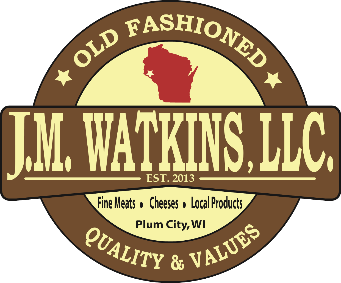 Summer Sausage (requires 17 pounds venison) Jalapeno/Cheddar Summer Sausage (17 pounds venison) Slicing Summer Sausage or Bologna (17 pounds venison)                                                        Bologna    Polish   WienersFresh BratsCheddarWurstSmokiesMaple RopeColorado Snack SticksColorado with Cheese Snack Sticks (Cheddar or Pepper Jack)Teriyaki Snack SticksThree Pepper Snack SticksJalapeno/Cheddar Snack SticksCranberry/Cheddar Snack SticksVenison bacon (requires 15 pounds venison, slicing included)Summer Sausage (requires 17 pounds venison) Jalapeno/Cheddar Summer Sausage (17 pounds venison) Slicing Summer Sausage or Bologna (17 pounds venison)                                                        Bologna    Polish   WienersFresh BratsCheddarWurstSmokiesMaple RopeColorado Snack SticksColorado with Cheese Snack Sticks (Cheddar or Pepper Jack)Teriyaki Snack SticksThree Pepper Snack SticksJalapeno/Cheddar Snack SticksCranberry/Cheddar Snack SticksVenison bacon (requires 15 pounds venison, slicing included)Summer Sausage (requires 17 pounds venison) Jalapeno/Cheddar Summer Sausage (17 pounds venison) Slicing Summer Sausage or Bologna (17 pounds venison)                                                        Bologna    Polish   WienersFresh BratsCheddarWurstSmokiesMaple RopeColorado Snack SticksColorado with Cheese Snack Sticks (Cheddar or Pepper Jack)Teriyaki Snack SticksThree Pepper Snack SticksJalapeno/Cheddar Snack SticksCranberry/Cheddar Snack SticksVenison bacon (requires 15 pounds venison, slicing included)                      $4.85                      $5.20                                                                               $4.90$4.80$5.10$5.65$4.75$5.65$5.90$5.10$5.65$6.15$5.65$6.05$6.15$6.35$6.75$6.25$7.25$7.75 (based on Take-In Weight)$4.35$1.00SlicingVacuum Packed$1.00$1.00